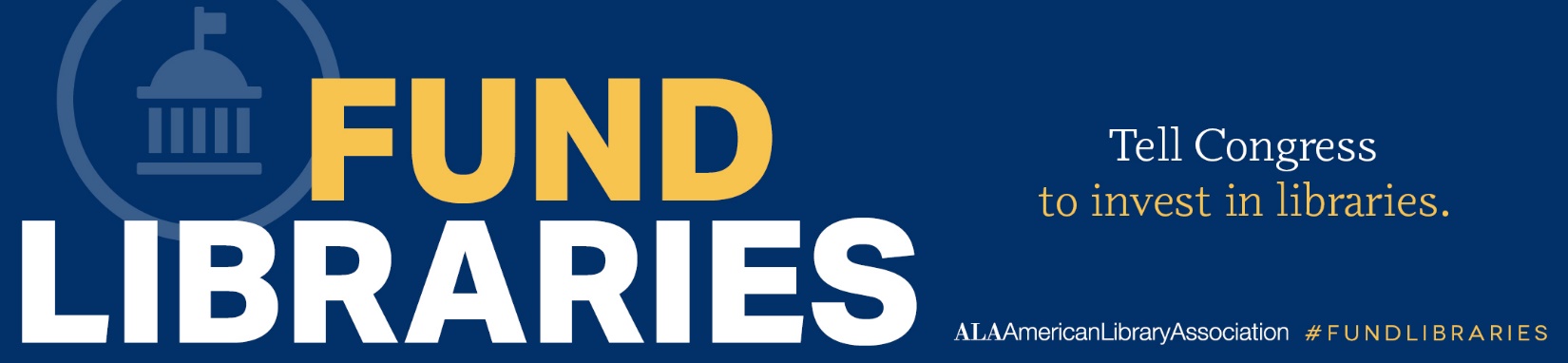 FEDERAL FUNDING FOR LIBRARY PROGRAMS: FY 2020-2024AGENCIES AND PROGRAMS BY APPROPRIATIONS BILLFY 2023FY 2024FY 2025AGENCIES AND PROGRAMS BY APPROPRIATIONS BILLFinalFinalPresident's RequestSubcommittee on Labor, Health and Human Services, Education, and RelatedMuseum and Library Services Act of 2018 (PL 115-410)Institute of Museum and Library Services (IMLS)294,800294,800$280,000   }Library Services and Technology Act of 2018 (PL 115-410)$211,050 $211,050 $203,250      }Grants to State Library Agencies$180,000 $180,000 $177,200      }Native American Library Services$5,800 $5,800 $5,236      }National Leadership: Libraries$15,300 $15,300 $12,787      }Laura Bush 21st Century Librarian$10,000 $10,000 $8,000 Every Student Succeeds Act of 2015 (PL  114-95)}Comprehensive Literacy Development Grants (formerly Striving Readers)$194,000 $194,000 $194,000 }Innovative Approaches to Literacy (Under FIE)$30,000 $30,000 $30,000 }Title I - Grants to Local Educational Agencies$18,387,000$18,407,000$18,587,000} Title II - Supporting Effective Instruction$2,190,000 $2,190,000 $2,190,000 }Title IV Part A (ESSA: Well Rounded Education; created 2016)$1,380,000 $1,380,000 $1,380,000 }Nita Lowey 21st Century Community Learning Centers $1,330,000 $1,330,000 $1,330,000 Carl D. Perkins Career and Technical Education Act of 2006 (PL 109-270)}Career and Technical Education State Grants$1,430,000 $1,440,000 $1,470,000 }Adult Education State Grants$729,000 $729,000 $734,000 }Adult Education National Leadership Activities       $13,712 $13,712 $187,100 Education Sciences and Reform Act (PL 107-279)}Assessment and NAEP (IES)$193,000 $193,300 $193,300 }Research, Development and Dissemination (IES)$245,000 $245,000 $245,000 }Educational Statistics (IES)$122,000 $122,000 $122,000 Medical Library Assistance Act of 1965 (PL 89-291)}National Library of Medicine (NIH)$497,548 $497,548 $526,800 Postsecondary Education}Federal Work Study$1,210,000 $1,230,000 $1,230,000 }Federal Supplemental Ed. Opportunity Grants (SEOG)$910,000 $910,000 $910,000 }Aid for Hispanic Serving Institutions (Title V, Parts A&B)$255,000 $256,000 $276,000 }Federal TRIO Programs$1,191,000 $1,191,000 $1,211,000 }Strengthening HBCUs$396,000 $401,000 $432,000 Subcommittee on Legislative BranchLibrary of Congress     $828,548 $852,158 $855,000    }National Library Service for the Blind and Print Disabled        $60,000$66,130 $59,000 Government Publishing Office      $130,249$131,999 $145,000 Subcommittee on Financial Services and General GovernmentNational Archives and Records Administration$428,000 $427,250 $455,000    }NHPRC Program Grants$13,000 $10,000 $35,000 Subcommittee on Interior and EnvironmentNational Endowment for the Arts$207,000 $207,000 $210,100 National Endowment for the Humanities$207,000       $207,000           $200,000Compiled by the American Library Association ($ in thousands)